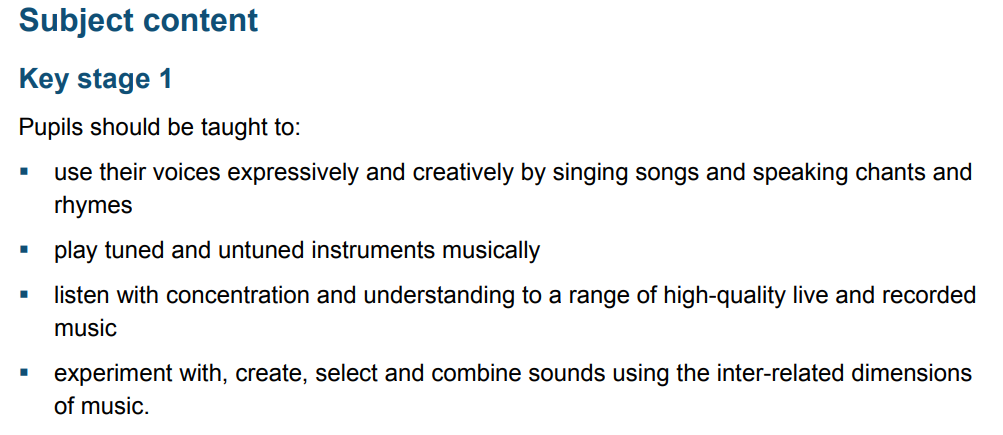 Substantive knowledge Our curriculum supports pupils to:Understand concepts, themes and genresAcquire and apply knowledge and skill Develop vocabulary Substantive knowledge Our curriculum supports pupils to:Understand concepts, themes and genresAcquire and apply knowledge and skill Develop vocabulary Substantive knowledge Our curriculum supports pupils to:Understand concepts, themes and genresAcquire and apply knowledge and skill Develop vocabulary Disciplinary knowledgeOur curriculum supports pupils to:Listen to and respond to musicUnderstand and communicate through musicDevelop performance and skill TIERCYCLE ACYCLE B CYCLE B 1Retrieval starters every lesson: Listening GamesKS1 Unit: The Dragon SongChristmas PerformanceInstrument Unit (one full term): BoomwhackerKS1 Topic: Space KS1 Unit: I wanna play in a bandRetrieval starters every lesson: Listening GamesKS1 Topic: Songs from ScotlandChristmas PerformanceInstrument Unit (one full term): BoomwhackerKS1 Topic: Dinosaurs2-part film and theatre song: The best day ever (Spongebob Squarepants)Retrieval starters every lesson: Listening GamesKS1 Topic: Songs from ScotlandChristmas PerformanceInstrument Unit (one full term): BoomwhackerKS1 Topic: Dinosaurs2-part film and theatre song: The best day ever (Spongebob Squarepants)Key vocabularypulse                                  instrument                            perform                                  lyrics                      rhythm                              melody                                    singers                                          pitch                                  compose                                 beattempo                               percussion                              notedynamics                          boomwhacker                       minimpulse                                  instrument                            perform                                  lyrics                      rhythm                              melody                                    singers                                          pitch                                  compose                                 beattempo                               percussion                              notedynamics                          boomwhacker                       minimpulse                                  instrument                            perform                                  lyrics                      rhythm                              melody                                    singers                                          pitch                                  compose                                 beattempo                               percussion                              notedynamics                          boomwhacker                       minim2CYCLE ACYCLE B CYCLE B Retrieval starters every lesson: Listening GamesKS1 Unit:  Hey You!/I wanna play in a bandChristmas PerformanceInstrument Unit (one full term): Glockenspiel Stage 1KS1 Topic: Oceans, seas and rivers2-part film and theatre song: Hakuna Matata (The Lion King)Retrieval starters every lesson: Listening GamesKS1 Topic: Different PlacesChristmas PerformanceInstrument Unit (one full term): Glockenspiel Stage 2KS1 Unit: Rhythm in the way we walk and banana rapKS1 Topic: JourneysRetrieval starters every lesson: Listening GamesKS1 Topic: Different PlacesChristmas PerformanceInstrument Unit (one full term): Glockenspiel Stage 2KS1 Unit: Rhythm in the way we walk and banana rapKS1 Topic: JourneysKey vocabularyrhythm                                  percussion                              perform/ance                              beatpitch                                      glockenspiel                            question and answer                 rappulse                                      compose                                  note                                              lyrics                 improvisation                       tempo                                     minim        
melody                                  audience                                 dynamicsrhythm                                  percussion                              perform/ance                              beatpitch                                      glockenspiel                            question and answer                 rappulse                                      compose                                  note                                              lyrics                 improvisation                       tempo                                     minim        
melody                                  audience                                 dynamicsrhythm                                  percussion                              perform/ance                              beatpitch                                      glockenspiel                            question and answer                 rappulse                                      compose                                  note                                              lyrics                 improvisation                       tempo                                     minim        
melody                                  audience                                 dynamics